TRƯỜNG ĐẠI HỌC NHA TRANG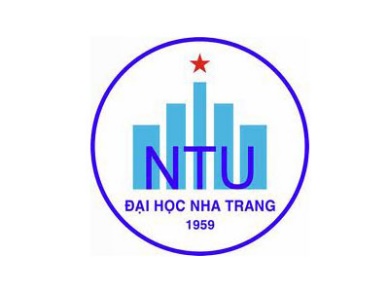 Khoa/Viện: Công Nghệ Thực PhẩmBộ môn: Kỹ Thuật Hóa HọcĐỀ CƯƠNG CHI TIẾT HỌC PHẦN1. Thông tin về học phần:Tên học phần:						Tiếng Việt: THỰC HÀNH QUÁ TRÌNH & THIẾT BỊ	Tiếng Anh:  Practical Process and Equipment			Mã học phần:	 CHE3005					Số tín chỉ: 1				Đào tạo trình độ: Đại học								Học phần tiên quyết: Hóa đại cương, hóa hữu cơ, hóa sinh đại cương, vẽ kỹ thuật, Các QT&TB cơ học – thủy lực – khi nén, truyền nhiệt, truyền khối trong CNHH.	2. Thông tin về GV: Họ và tên: Trần Thị Thảo Vy			           Chức danh, học vị: Thạc sĩĐiện thoại: 0909973545 				Email:	 vyttt@ntu.edu.vnĐịa chỉ NTU E-learning:				Địa chỉ Google Meet:Địa điểm tiếp SV: Văn phòng bộ môn Hóa tầng 9 nhà đa năng hoặc qua email3. Mô tả học phần: Cung cấp cho người học các kiến thức, kỹ năng của các quá trình và thiết bị cơ học, truyền nhiệt, truyền khối xảy ra trong công nghệ hóa học. Nắm được nguyên lý và thao tác vận hành các hệ thống thiết bị phục vụ cho quá trình sản xuất một cách hợp lý.4. Mục tiêu: Trang bị cho sinh viên có phương pháp tiếp cận, kiến thức chuyên sâu về quá trình và thiết bị cơ học , truyền nhiệt, truyền khối trong công nghệ hóa học. Người học có khả năng vận dụng kiến thức để phân tích, giải thích và lập luận giải quyết các vấn đề  quá trình và thiết bị trong CNHH. 5. Chuẩn đầu ra (CLOs): Sau khi học xong học phần, người học có thể:Có kiến thức về  các quá trình & thiết bị ứng dụng trong Công nghệ Hóa học và thực phẩm.Nắm được kỹ năng tính toán thiết kế các hệ thống quá trình và thiết bị ứng dụng trong công hóa học.Hiểu và có khả năng xây dựng và phát triển nhóm tính toán thiết kế về các các công nghệ và qui trình công nghệ sản xuất hóa học và thực phẩm.Vận dụng thực nghiệm kiểm chứng lại lý thuyết.Có thái độ học tập và nghiên cứu nghiêm túc, có trách nhiệm với công việc
học tập và nghiên cứu6. Đánh giá kết quả học tập: 7. Tài liệu dạy học: 8. Kế hoạch dạy học:	 9. Yêu cầu đối với người học: - Thường xuyên cập nhật và thực hiện đúng kế hoạch dạy học, kiểm tra, đánh giá theo Đề cương chi tiết học phần trên hệ thống NTU E-learning lớp học phần;- Thực hiện đầy đủ và trung thực các nhiệm vụ học tập, kiểm tra, đánh giá theo Đề cương chi tiết học phần và hướng dẫn của GV giảng dạy học phần;- 	GIẢNG VIÊN	CHỦ NHIỆM HỌC PHẦN	(Ký và ghi họ tên)	(Ký và ghi họ tên)		
                    Trần Thị Thảo VyTT.Hoạt động đánh giáHình thức/công cụ đánh giáNhằm đạt CLOsTrọng số (%)1Đánh giá quá trìnhChuyên cần, thái độe102Điểm trung bình các bài thực hànhSinh viên nộp báo qua elearninga-e403Thi cuối kỳVấn đápa-e50TTTên tác giảTên tài liệuNăm xuất bảnNhà xuất bảnĐịa chỉ khai thác tài liệuMục đích sử dụngMục đích sử dụngTTTên tác giảTên tài liệuNăm xuất bảnNhà xuất bảnĐịa chỉ khai thác tài liệuTài liệu chínhTham khảo1Trần Thị Thảo VyThực hành quá trình& thiết bị (lưu hành nội bộ)Gv cung cấpX2Phạm Văn Bôn (Chủ biên)Quá trình & Thiết bị Công nghệ Hóa học và Thực phẩm - Tập 5:
Quá trình và Thiết bị Truyền nhiệt2002NXB ĐHQG TpHCMThư viện trường ĐH Nha TrangX3PGS.TS. Đặng Thị Thanh Lê (Chủ biên), ThS. Lưu Trường GiangHướng dẫn thí nghiệm Quá trình và Thiết bị2020Bách Khoa Hà nộiGv cung cấpX4Tập thể tác giảSổ tay quá trình và thiết bị Công nghệ Hóa chất – Tập 1, 22004NXB Khoa học kỹ thuật, Hà NộiThư viện trường ĐH Nha TrangXTuầnNội dungNhằm đạt CLOsPhương pháp dạy họcNhiệm vụ của người học1Bài 1: Chưng cất phân đoạnKhảo sát Quá trình chưng cất không hoàn lưu nhằm khảo sát ảnh hưởngHiệu suất quá trình chưng.- Sự biến thiên nồng độ sản phẩm theo thời gian.a-dGiảng dạy với thí nghiệm minh họa, và thảo luận qua Google meetĐọc trước tài liệu, chuẩn bị trước lý thuyết. Viết báo cáo dựa trên các kết quả của bài thực hành, nộp qua Elearning.2BÀI 2: Cô đặc chân khôngHiểu nguyên lý và vận hành đúng thiết bị.Tính toán cân bằng vật chất cân bằng năng lượng để xác định các thông số cần thiết.Xác định năng suất và hiệu suất quá trình cô đặc.a-dGiảng dạy với thí nghiệm minh họa, và thảo luận qua Google meetĐọc trước tài liệu, chuẩn bị trước lý thuyết. Viết báo cáo dựa trên các kết quả của bài thực hành, nộp qua Elearning.3BÀI 3: Thí nghiệm trích ly rắn lỏngLàm quen với một trong các phương pháp phân riêng một hỗn hợp chất bằng cách dung một dung môi có tính bão hòa tan chọn lọc đối với một hoặc vài cấu tử cần thiết tách khỏi hỗn hợp chunga-dGiảng dạy với thí nghiệm minh họa, và thảo luận qua Google meetĐọc trước tài liệu, chuẩn bị trước lý thuyết. Viết báo cáo dựa trên các kết quả của bài thực hành, nộp qua Elearning.4BÀI 4: khảo sát máy đo độ nhớt- Hiểu nguyên lý Sử dụng được máy đo độ nhớt.- Xác định độ nhớt của một số chất lỏng bằng máy đo độ nhớt trục quaya-dGiảng dạy với thí nghiệm minh họa, và thảo luận qua Google meetĐọc trước tài liệu, chuẩn bị trước lý thuyết. Viết báo cáo dựa trên các kết quả của bài thực hành, nộp qua Elearning.5Bài 5: Khảo sát máy sấy phunKhảo sát quá trình sấy các loại bột, dịch từ dạng lỏng sang dạng bột mịn.Khảo sát các thông số kỹ thuật ảnh hưởng đến quá trình sấy phun: nhiệt độ, tốc độ bơm nhập liệua-dGiảng dạy với thí nghiệm minh họa, và thảo luận qua Google meetĐọc trước tài liệu, chuẩn bị trước lý thuyết. Viết báo cáo dựa trên các kết quả của bài thực hành, nộp qua Elearning.6Bài 6: Kiểm traa-eVấn đáp và thảo luận qua Google meetNộp báo cáo và vấn đápTRƯỞNG BỘ MÔN(Ký và ghi họ tên)